Výročná správa občianskeho združenia  Prosociaza rok 2016V Hurbanove dňa 19.06.2017OBSAH:1.  ÚVOD										  3					2. Prehľad činností uskutočnených organizáciou 			za rok 2016 s uvedením vzťahu k účelu založenia	             4				3. Ročná účtovná závierka a zhodnotenie 				 6základných údajov v nej obsiahnutých					4. Výrok audítora k ročnej účtovnej závierke			 6	5. Prehľad o príjmoch a výdavkoch		                         	 7(resp. o výnosoch a nÁkladoch)						6. prehľad rozsahu výnosov v delení podľa zdrojov		 97. Stav a pohyb majetku a záväzkov organizácie	            9	8. ekonomicky oprávnené náklady za kalendárny rok     10 				9. Zmeny a nové zloženie organizácie, ku ktorým došlo    10v priebehu roka																10. Zmeny štatútu, ku ktorým došlo v priebehu roka	          10		11. Ďalšie údaje určené správnou radou			          10			1.  ÚVODObčianske združenie Prosocia, so sídlom: A. Fesztyho 23, 947 01 Hurbanovo, IČO: 42049229, vzniklo dňa 01.12.2006 registráciou na Ministerstve vnútra Slovenskej republiky pod číslom VVS/1-900/90-29227.Prosocia poskytuje nasledovné všeobecne prospešné služby:Organizovanie akreditovaných kurzov opatrovania §86 zákona 448/2008 Z.z.  ( oblasť vzdelávania)Poskytovanie sociálnych služieb pre osoby odkázané na pomoc inej osoby (oblasť poskytovania sociálnych služieb):Opatrovateľská služba §41 zákona 448/2008 Z.z. (12.06.2014)Požičiavanie pomôcok §47 zákona 448/2008 Z.z (06.02.2017) Poskytovanie poradenstva v oblasti opatrovateľskej starostlivosti §19 ods.2 zákona 448/2008 Z.z. Oblasť vzdelávania: Od júla 2010 poskytujeme na základe rozhodnutia akreditačnej komisie Ministerstva práce, sociálnych vecí a rodiny akreditované kurzy:                                   Kurz Opatrovania – číslo akreditácie 41289/2009                                   Kurz Základné sociálne poradenstvo – číslo akreditácie 41286/2009Kurz opatrovania bol od roku 2010 reakreditovaný Ministerstvom práce, sociálnych vecí a rodiny ku dňu 31.12.2016 trikrát: Prvá reakreditácia prebehla v júli 2012 pod číslom reakreditácie:                                   Kurz Opatrovania – 10609/2012                                   Kurz Základné sociálne poradenstvo – 24028/2012Druhá reakreditácia prebehla dňa 02.07.2014 pod číslom akreditácie:                                    Kurz Opatrovania – 27213/2014Tretia reakreditácia prebehla 24.06.2016 pod číslom akreditácie:                                   Kurz Opatrovania – 25828/2016Dňa 19.06.2014 bola odňatá akreditačnou komisiou Ministerstva práce, sociálnych vecí a rodiny akreditácia na Kurz Základné sociálne poradenstvo, nakoľko sme nepožiadali o predĺženie akreditácie.    Okrem akreditovaných vzdelávacích a štandardných rekvalifikačných kurzov, organizujeme aj semináre a tréningy podľa požiadaviek klienta. Oblasť poskytovania sociálnych služieb: Občianske združenie Prosocia poskytuje opatrovateľskú službu na základe zápisu do Registra poskytovateľov sociálnych služieb vedenom na Úrade Nitrianskeho samosprávneho kraja pod číslom registrácie 277. Opatrovateľskú službu poskytujeme v Nitrianskom, Trnavskom, Banskobystrickom,Trenčianskom, Žilinskom a Bratislavskom kraji.Hlavným cieľom Prosocie je najmä: pomoc a rozvoj ľudí pracujúcich so skupinami obyvateľstva v sociálne nepriaznivej situácii. Orgánmi neziskovej organizácie sú:správna radariaditeľdozorná rada2. Prehľad činností uskutočnených organizáciou za rok 2016Počas roka 2016 Prosocia realizovala / zabezpečovala nasledovné činnosti:Oblasť vzdelávania.Kurzy opatrovania poskytujeme prostredníctvom regionálnych koordinátorov vzdelávania od roku 2010 v týchto lokalitách: Hurbanovo, Komárno, Dunajská Streda (Koordinátor vzdelávania: Mgr. Emese Baranyaiová – do augusta 2016, od augusta do októbra 2016 koordinátor vzdelávania bol pán Ing. Pavol Mikuš a od októbra 2016 je novým koordinátorom vzdelávania pán Štefan Kaszt)Nová Baňa, Žarnovica (Koordinátor vzdelávania: Mgr. Alžbeta Kiliková)Šahy (Koordinátor vzdelávania: Mgr. Blanka Petényiová)Nitra (Koordinátor vzdelávania: Mgr. Martina Verešová)Žilina (Koordinátor vzdelávania: PhDr. Eva Cisáriková)Za rok 2016 sme celkovo prevzdelávali 533 opatrovateliek a 78 opatrovateľov, spolu teda 611 opatrovateľov/opatrovateliek. 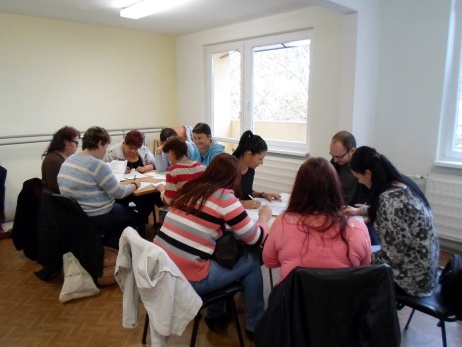 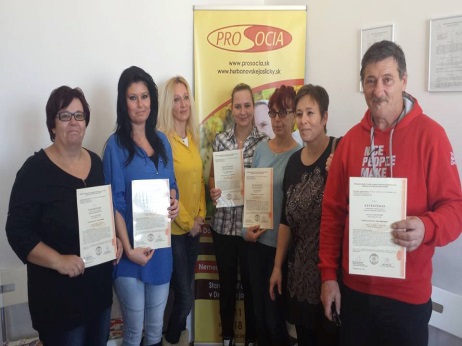 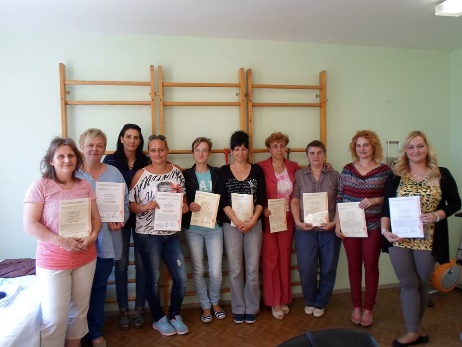 Oblasť poskytovania opatrovateľskej služby: Opatrovateľskú službu poskytujeme v zmysle §41 zákona 448/2008 Z.z na základe zápisu do Registra poskytovateľov sociálnych služieb vedenom na Úrade Nitrianskeho samosprávneho kraja pod číslom registrácie 277. Od 01.02.2017 sme zapojený do nového Národného projektu Podpora opatrovateľskej služby (01.02.2016 – 30.04.2018), ktorý zastrešuje Implementačná agentúra Ministerstva práce, sociálnych vecí a rodiny. V rámci tohto projektu sme ku dňu 31.12.2016 vytvorili 41,5 úväzkov opatrovateľov/opatrovateliek a jedno miesto koordinátora opatrovateľskej služby. V roku 2016 sme opatrovateľskú starostlivosť v rámci NP POS poskytovali v týchto mestách a obciach: Nitriansky kraj: Hurbanovo (7,5 úväzku), Dulovce (4 úväzky), Zlaté Moravce (3,5 úväzku), Nitra (3 úväzky), Komjatice (2 úväzky), Kolta (2 úväzky), Kolárovo (1 úväzok), Sokolciach (1 úväzok), Brestovec (1 úväzok), Lipové (1 úväzok) Levice (1 úväzok), Machulince ( 1 úväzok), Hosťovce (1 úväzok), Pastovce (1 úväzok), Chotín (1 úväzok)Trnavský kraj: Váhovce (1 úväzok)Trenčiansky kraj: Bzince pod Javorinou (1 úväzok)Bratislavský kraj: Dúbravka (4 úväzky), Ružinov (2 úväzky), Staré Mesto (1 úväzok), Petržalka (1 úväzok), Vrakuňa (0,5 úväzku).V roku 2016 sme mimo NP POS v bratislavskom kraji poskytovali opatrovateľskú službu 2 klientom samoplatiteľom. 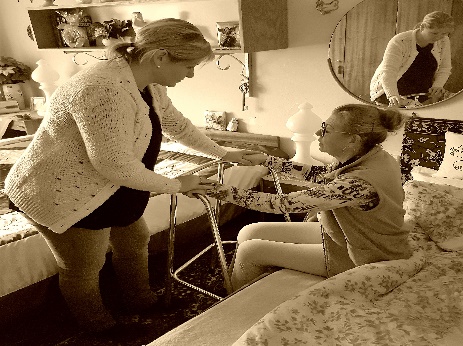 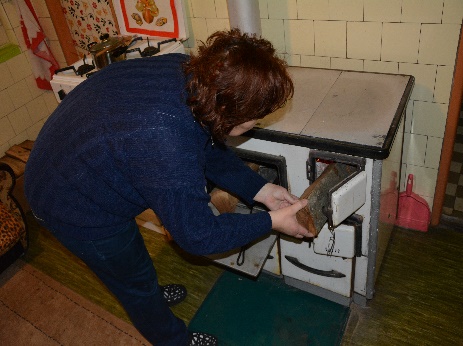 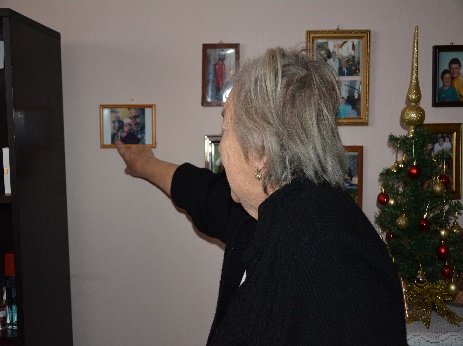 Ďalšie činnosti v roku 2016So Zariadeniami pre seniorov v Hurbanove, Komárne, Dunajskej Strede, Hodruša – Hámre, s Domovom sociálnych služieb Hrabiny sa naďalej formou prednášok, diskusii, verejných zbierok  podieľame na skvalitňovaní starostlivosti o seniorov v zariadení. V období od apríla 2016 do konca školského roku 2016 (každé piatkové dopoludnie)  sme z prostriedkov vyzbieraných prostredníctvom 2 percent a vlastných zdrojov financovali a organizovali školu korčuľovania pre deti z Materskej školy v Hurbanove. Pre deti bola zabezpečená doprava, prenájom ľadovej plochy v novootvorenej „Bago aréne“ v Nových Zámkoch  a skúsený tréner. Po skončení projektu dostalo každé dieťa diplom o úspešnom absolvovaní školy korčuľovania. 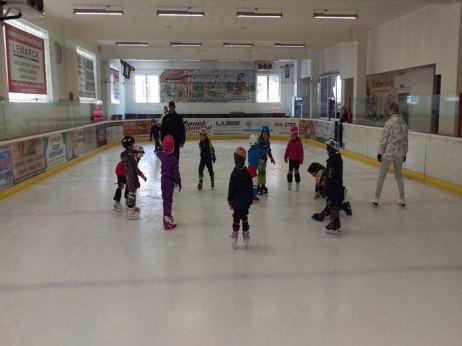 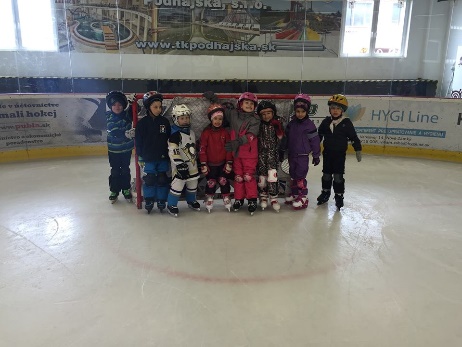 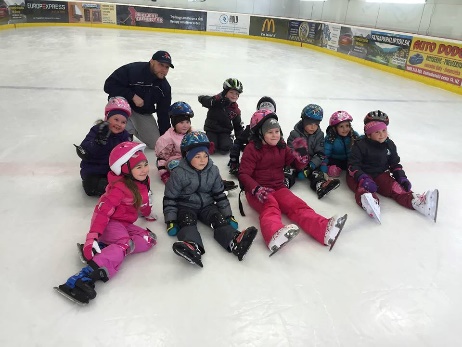 3. RoČná účtovná závierka a zhodnotenie základných údajov v nej obsiahnutýchV súlade s § 4 ods. 2 zákona č. 431/2002 Z.z. o účtovníctve v platnom znení, občianske združenie Prosocia účtuje v sústave podvojného účtovníctva.Účtovná závierka predstavuje sústavu výstupných informácií z účtovníctva. Na základe účtovnej závierky občianske združenie Prosocia zostavuje Súvahu, Výkaz ziskov a strát a Poznámky. Tieto výkazy tvoria účtovnú závierku v podvojnom účtovníctve. Občianske združenie Prosocia vedie vo svojom účtovníctve oddelene výnosy a náklady spojené  s poskytovaním sociálnych služieb a výnosy a náklady spojené s inou činnosťou.Ročná účtovná uzávierka je prílohou č. 1 a pozostáva z nasledovných dokumentov:- Súvaha v plnom rozsahu k 31.12.2016- Výkaz ziskov a strát v plnom rozsahu k 31.12.2016- Poznámky individuálnej účtovnej závierky k 31.12.2016Zhodnotenie základných údajov obsiahnutých v účtovnej závierke je uvedené v poznámkach účtovnej závierky.Účtovná závierka za predchádzajúce obdobie za rok 2015 bola schválená správnou radou dňa 25.04.2016. 4. Výrok audítora k ročnej účtovnej závierkeObčianske združenie podlieha povinnosti overenia účtovnej závierky audítorom podľa § 19 ods.1 písm. c) zákona č. 431/2002 Z.z. o účtovníctve v aktuálnom znení. Osobitným predpisom je zákon č. 448/2008 Z.z. o sociálnych službách v aktuálnom znení. Výročná správa obsahuje výrok audítora k ročnej uzávierke (vid v prílohe). 5. PREHĽAD O PEŇAŽNÝCH PRÍJMOCH A VÝDAVKOCH Financovanie prevádzky je zabezpečené z viacerých zdrojov. Jednou zo zložiek príjmov sú dotácie z rozpočtu Európskeho sociálneho fondu a Európskeho fondu regionálneho rozvoja a z rozpočtu Ministerstva práce, sociálnych vecí a rodiny Slovenskej republiky v rámci Operačného programu ľudské zdroje, názov projektu Aktivačná činnosť formou dobrovoľníckej služby a to na základe Dohody č. 17/§52a/2016 zo dňa 20.04.2016, Národný projekt Podpora opatrovateľskej služby na základe zmluvy N20160115018, ITMS2014+kod:312041A137.Tieto finančné prostriedky boli použité v priebehu roka 2016 na zabezpečenie prevádzky občianskeho združenia, a to na dotovanie úhrad miezd,  nákladových odvodov a celkového chodu prevádzky.Prehľad peňažných príjmov a výdavkov je uvedený v nasledovnej tabuľke:6. prehľad rozsahu výnosov v delení podľa zdrojov7. Stav a pohyb majetku a záväzkov organizácieStav aktív a pasív k 31.12.2016 predstavuje sumu 51 682,98 EUR. Pohyb majetku a záväzkov je uvedený v poznámkach účtovnej závierky, ktoré sú súčasťou prílohy.Aktíva		a) Neobežný majetok spolu:                                                    0,00 EUR     		 	b) Obežný majetok spolu:                                               51 615,68 EUR            		c) Časové rozlíšenie spolu:                                                        67,30 EUR	Majetok spolu:                                                              51 682,98 EUR			        Pasívaa) Vlastné zdroje krytia majetku spolu:                           -17 521,98 EURb) Cudzie zdroje spolu:                                                  69 204,96 EUR        		 c) Časové rozlíšenie spolu:                                                     0,00 EUR___                          Vlastné a cudzie zdroje spolu:                                      51 682,98 EURÚčtovná jednotka ku koncu účtovného obdobia, ktorý sa skončil 31. decembra 2016 vykázala čistú stratu vo výške 24 102,98 EUR.  Organizácia má dohodnuté financovanie od zakladateľov najmenej do 31.decembra 2017. Účtovná jednotka ani zakladatelia neplánujú kroky, ktoré by mohli ohroziť nepretržitosť trvania účtovnej jednotky.8.  ekonomicky oprávnené náklady za kalendárny rokEkonomicky oprávnené náklady  na jedného prijímateľa sociálnej služby podľa druhu poskytovanej sociálnej služby za kalendárny rok sú vo výške  902,15 EUR.9. Zmeny a nové zloženie organizácie, ku ktorým došlo v priebehu rokaSprávna rada občianskeho združenia Prosocia sa neuzniesla na žiadnych zmenách v zložení orgánov občianskeho združenia.10. Zmeny štatútu, ku ktorým došlo v priebehu rokaSprávna rada občianskeho združenia Prosocia sa neuzniesla na žiadnych zmenách v štatúte občianskeho združenia.11. Ďalšie údaje určené správnou radouSprávna rada občianskeho združenia Prosocia neurčila žiadne ďalšie údaje.  Prílohy: 	Výkaz ziskov a strát 		Súvaha pre neziskovú účtovnú jednotku		Poznámky k účtovnej závierke		Výrok audítora k ročnej účtovnej závierke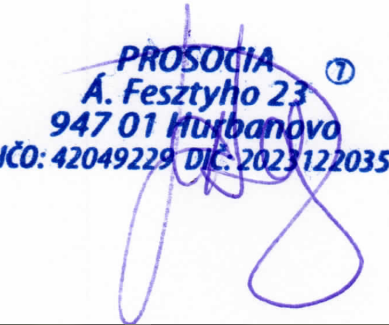 EURzostatok 201513 115,14PríjmyOstatné služby1 932,37Opatrovateľská služba96 373,81Organizovanie kurzov57 485,17Dobropisy k službám-300,24Vrátenie DB363,97Vystavenie CE278,00Bankové úroky0,20Príspevok z podielu zaplatenej dane230,04Prijaté pôžičky od zakladateľa44 700,00Národný projekt Podpora opatrovateľskej služby - Implementačná agentúra Ministerstva práce, soc. vecí.124 195,00ESF a SR dobrovol. – príspevok na aktivačnú činnosť formou dobrovoľníckej služby právnickej osoby.939,70NP šanca na zamestnanie11 615,40RZ ZP7 724,47Celkom345 537,89VýdavkyVrátenie pôžičky od zakladateľa30 311,38Mzdy132 112,46Cestovné náhrady16 558,41Poistené74 613,86Daň zo ZČ6 649,85Exekúcie3 177,92Administratívne prace24 397,00Audítorské služby960,00Bankové poplatky232,73Daň z úrokov0,01DHIM1 452,96Inzercia1 901,26Kancelárske potreby1 483,45Kolky46,50Lekárska prehliadka30,00PC služby2 738,91Notárske služby190,41Organizovanie kurzov27 519,00Osobné ochranné prostriedky890,61Ostatné služby846,62Poštovné647,18Pravne služby200,00Prenájom716,66Preprava osôb559,75Reklamne služby1 165,00Rozhlas313,06SBS396,00Spotreba ostatná378,24Stravné zamestnanci18 950,07Telefónne poplatky2 809,67Celkom352 248,97rozdiel príjmov a výdavkov 2016-6 711,08zostatok 31.12.20166 404,06Výnosy  za rok 2016Hlavná nezdaňovanáZdaňovanáTržby z organizovania kurzov58 177,37Tržby za opatrovateľskú službu95 760,41Tržby ostatné1 584,00Preplatok RZZP 20158 672,56Iné ostatné náklady1,02Úroky z bežných účtov0,20Príspevky z podielu zapl.dane230,04Dotácia ESF – Podpora opatr.služby166 269,00Dotácia ESF a SR – dobrovoľná služby968,32Dotácia NP – Šanca na zamestnanie9 247,68spolu340 910,60